ПРОТОКОЛ №296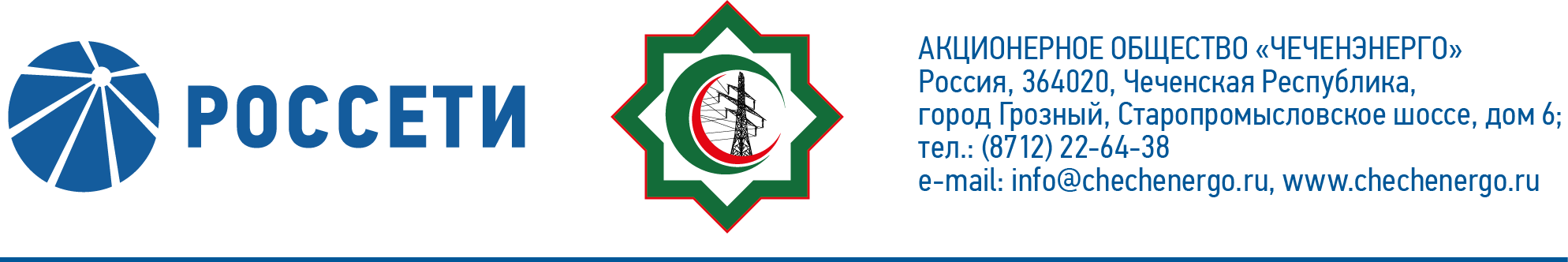 заседания Совета директоров АО «Чеченэнерго»Дата проведения: 10 апреля 2023 года.Форма проведения: опросным путем (заочное голосование).Дата и время подведения итогов голосования: 10 апреля 2023 года 23:00.Дата составления протокола: 10 апреля 2023 года.Всего членов Совета директоров Общества – 6 человек.В голосовании приняли участие (получены опросные листы):  Боев Сергей Владимирович Кадиров Иса Салаудинович Михеев Дмитрий Дмитриевич Рожков Василий ВладимировичХакимов Адам Салаудинович Амалиев Магомед ТюршиевичКворум имеется.ПОВЕСТКА ДНЯ:О текущей ситуации в деятельности АО «Чеченэнерго по технологическому присоединению потребителей к электрическим сетям по итогам 2022 года.О рассмотрении отчета об исполнении Программы снижения потерь электрической энергии в электрических сетях АО «Чеченэнерго» на 2022 год и период 2023-2026 годы за 2022 год.Об утверждении Регламента размещения временно свободных денежных средств АО «Чеченэнерго» в новой редакции.Итоги голосования и решения, принятые по вопросам повестки дня:Вопрос №1: О текущей ситуации в деятельности АО «Чеченэнерго» по технологическому присоединению потребителей к электрическим сетям по итогам 2022 года.Решение:Принять к сведению отчет единоличного исполнительного органа Общества «О текущей ситуации в деятельности АО «Чеченэнерго» по технологическому присоединению потребителей к электрическим сетям по итогам 2022 года» в соответствии с приложением №1 к настоящему решению Совета директоров Общества.Голосовали «ЗА»: Боев С.В., Кадиров И.С., Михеев Д.Д., Рожков В.В., Амалиев М.Т., Хакимов А.С.«ПРОТИВ»: нет  «ВОЗДЕРЖАЛСЯ»: нетРешение принято единогласно.Вопрос №2: О рассмотрении отчета об исполнении Программы снижения потерь электрической энергии в электрических сетях АО «Чеченэнерго» на 2022 год и период 2023-2026 годы за 2022 год.Решение:1.	Принять к сведению отчет единоличного исполнительного органа АО «Чеченэнерго» об исполнении Программы снижения потерь электрической энергии в электрических сетях АО «Чеченэнерго» на 2022 год и период 2023-2026 годы за 2022 год согласно приложению №2 к настоящему решению Совета директоров Общества.2.	Отметить достижение планового уровня потерь электрической энергии в электрических сетях АО «Чеченэнерго» по итогам 2022 года (план 32,50%, факт 32,49%, отклонение -0,01 п.п.).3. Поручить единоличному исполнительному органу АО «Чеченэнерго» обеспечить корректировку утвержденного Плана (программы) снижения потерь электрической энергии в электрических сетях АО «Чеченэнерго» на 2023-2027 годы, в соответствии с пунктом 2 решения Совета директоров АО «Чеченэнерго» от 26.01.2023 № 289, в течение месяца после принятия настоящего решения Советом директоров Общества.Голосовали «ЗА»: Боев С.В., Кадиров И.С., Михеев Д.Д., Рожков В.В., Амалиев М.Т., Хакимов А.С.«ПРОТИВ»: нет  «ВОЗДЕРЖАЛСЯ»: нетРешение принято единогласно.Вопрос №3: Об утверждении Регламента размещения временно свободных денежных средств АО «Чеченэнерго» в новой редакции.Решение:1. Утвердить Регламент размещения временно свободных денежных средств АО «Чеченэнерго» в новой редакции согласно приложению №3 к настоящему решению Совета директоров Общества.2. Признать утратившим силу Регламент размещения временно свободных денежных средств АО «Чеченэнерго», утвержденный решением Совета директоров Общества 23.03.2021 (Протокол от 24.03.2021 №231)..Голосовали «ЗА»: Боев С.В., Кадиров И.С., Михеев Д.Д., Рожков В.В., Амалиев М.Т., Хакимов А.С.«ПРОТИВ»: нет  «ВОЗДЕРЖАЛСЯ»: нетРешение принято единогласно.Председатель Совета директоров         		        	                 И.С. КадировКорпоративный секретарь						       Н.С. КанцуроваПриложение:1.Отчет единоличного исполнительного органа Общества «О текущей ситуации в деятельности АО «Чеченэнерго» по технологическому присоединению потребителей к электрическим сетям по итогам 2022 года».2.Отчет единоличного исполнительного органа АО «Чеченэнерго» об исполнении Программы снижения потерь электрической энергии в электрических сетях АО «Чеченэнерго» на 2022 год и период 2023-2026 годы за 2022 год.3.Регламент размещения временно свободных денежных средств АО «Чеченэнерго».